Продуктивная деятельностьЛепка“ Фрукты”Продолжать учить лепить предметы овальной и круглой формы. Развивать мелкую моторику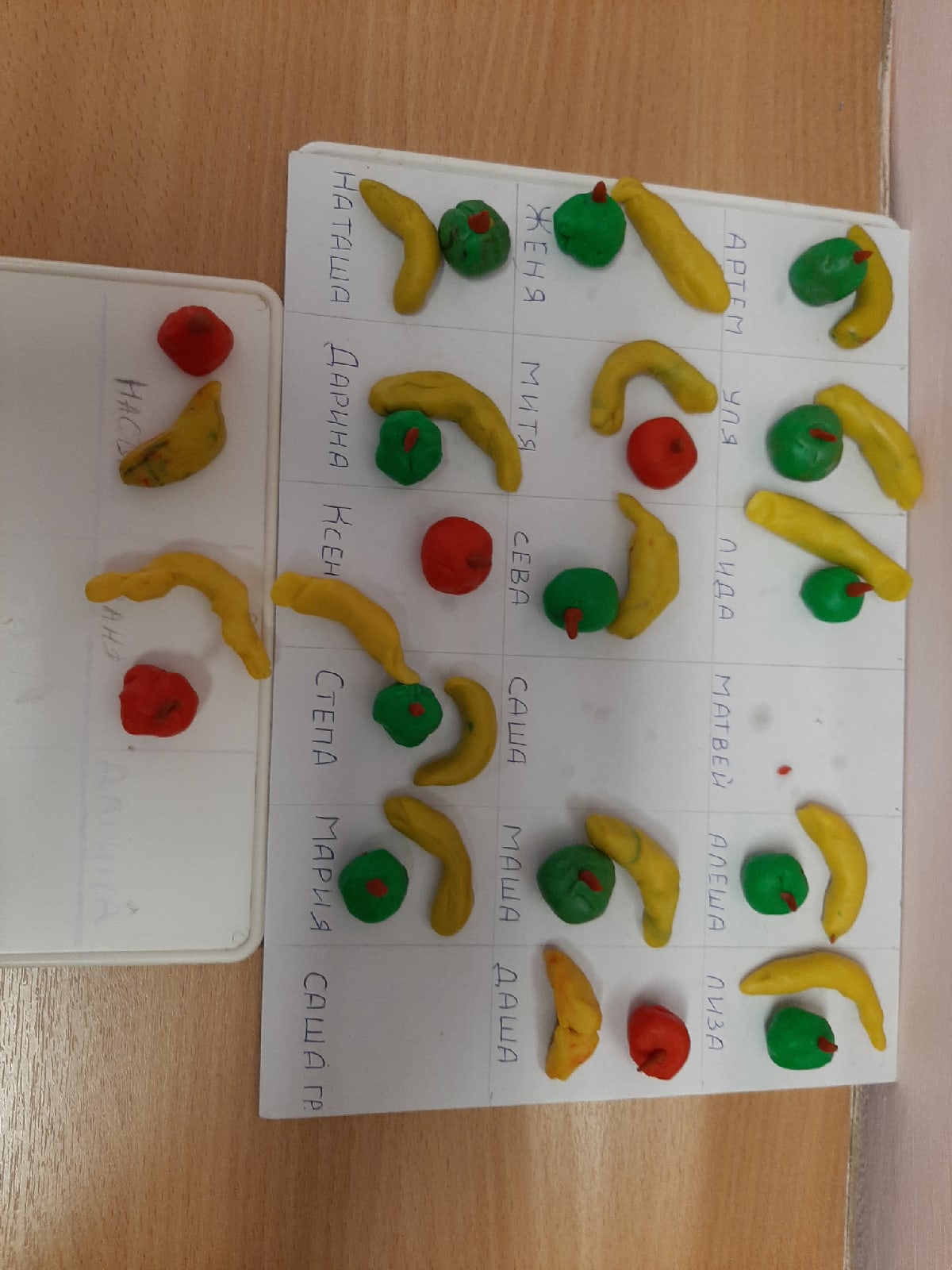 